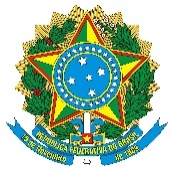 SERVIÇO PÚBLICO FEDERALUNIVERSIDADE FEDERAL DA PARAÍBACENTRO DE CIÊNCIAS AGRÁRIASDEPARTAMENTO DE CIÊNCIAS VETERINÁRIASConcurso público de provas e títulos para o provimento de 1 (uma) vaga de Professor do Magistério Superior, Classe A, Denominação Adjunto A, da carreira do Magistério Superior, em regime de dedicação exclusiva, na área de Anatomia Veterinária, de acordo com o Edital UFPB nº 104, de 11 de outubro de 2018, publicado no D.O.U. em 16 de outubro de 2018, Seção 3, págs. 58 a 60.BANCA EXAMINADORAMembros Titulares:Prof.ª Dr.ª Erika Toledo da Fonseca, CCA/UFPB (Presidente);Profa. Dra. Gisele de Castro Menezes, CCA/UFPB;Prof. Dr. Abraão Ribeiro Barbosa, CCA/UFPB.Membros Suplentes: Prof.ª Dr.ª Débora Monteiro Navarro Marques de Oliveira, CCA/UFPB;Prof. Dr. Luiz Eduardo Carvalho Buquera CCA/UFPB;Prof. Dr. Ricardo Barbosa de Lucena, SIAPE 2027040– CCA/UFPB.Areia - PB, 16 de outubro de 2018.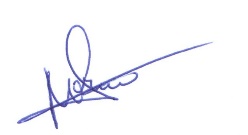 Profa. Dra. Norma Lúcia de Souza AraújoMatrícula SIAPE nº 3215836Chefe do Departamento de Ciências Veterinárias